Journée de L’AUTISME 2015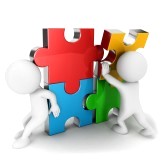 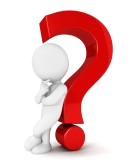 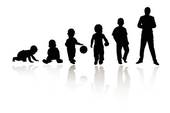 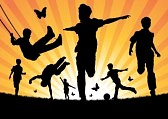 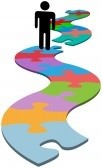 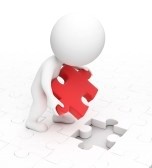 EGLISE DE SAINT AUBIN D’AUBIGNE (35)LE  VENDREDI 20 MARS   à 20H30Concert de solidarité en faveur des personnes avec autisme animé par La chorale « TALEA » CRI René Guizien de Fougères et   La chorale « Les chants du Mesnil » de PlerguerRépertoire :Contemporain ; Variété ; JazzInternational et françaisEntrée gratuiteOrganisé par l’association « S’éveiller et sourire »Blog : http://sourireautisme.canalblog.comContact : Maison associative de la santé : tél. 02 99 53 48 82